Anthropology: Associate in Arts for TransferUCFood and feasts. Ancient pottery and stone tools. Fossil skeletons, marriage rituals, Machu Picchu, chimpanzees. These topics are united under the study of humans: anthropology. We study ancient and modern humans, and how they live. Please see a Pathways Counselor: Create an education plan customized to meet your needs.  Contact a CounselorTransfer Majors/Award FocusAnthropology, A.A.-T CSU, UCGE Pattern/UnitsGE Pattern: Option CTotal Units: 62Program maps indicate the major coursework and recommended general education courses to fulfill your degree in 2 years (approximately 15 units/semester or 30 units/year). If you are a part-time student, start Semester 1 courses and follow the course sequence.  Some of the courses listed may be substituted by another course.  Please view these options in the official course catalog.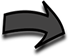 Semester 1												16 UnitsSemester 2												14 UnitsAdditional Course Options:1ANTH 105, 107, 121, 125Career OptionsEducation Industry (B+)Healthcare Industry (A, B, M)Archaeology (B, M+)Find more careers: msjc.emsicc.comRequired Education: SM: some college; C: Certificate; A: Associate, B: Bachelor’s, M: Master’s; D: DoctorateFinancial AidFinancial aid is determined by the number of credit hours you take in a semester.  Maximize your financial aid by taking 12-15 units per semester.Semester 3												17 UnitsAdditional Course Options:1ANTH 105, 107, 121, 125Semester 4												15 UnitsAdditional Course Options:1ANTH 105, 107, 121, 125Notes:Language Requirement: For students who did not meet the LOTE requirement in high school, they may fulfill Area 6 by demonstrating proficiency by completing ASL-100 American Sign Language I, FREN-101 Elementary French I or SPAN-101 Elementary Spanish I with a grade C or better. Languages other than English for Native Speakers are also acceptable for meeting this requirement.  Preferred Classes:Area 3A:  ART-101 Art History: Prehistoric Through Medieval Art, ART-102 Art History: Renaissance to 21st Century, ART-104 World Art, MUS-107 Introduction and Appreciation of American Music, MUS-108 History of Jazz and Blues, MUS-109 World Music Area 3B:  ASL-101 American Sign Language II, FREN-102 Elementary French II, SPAN-102 Elementary Spanish II, LIT-240 American Indian Literature, LIT-260 Introduction to African American Literature, LIT-280 Multiethnic Literature, HIST-103 World History to 1500, PHIL-101 Introduction to Philosophy I.Work ExperienceSign up for a special project or internship opportunity.  Gain work experience and earn credits.COURSETITLEUNITENGL-101College Composition 4ANTH-102Cultural Anthropology3COMM-100Public Speaking3ART-101 orART-104 or MUS-109Art History: Prehistoric Through Medieval Art orWorld Art orWorld Music3MATH-140 orPSYC-121Introduction to Statistics orStatistics for Behavioral Sciences3COURSETITLEUNITANTH-101Physical Anthropology3ANTH-111Physical Anthropology Lab1SPAN-101 or FREN-101 or ASL-100Elementary Spanish I orElementary French I or American Sign Language I4Major1Anthropology course3ENGL-103 or PHIL-112Critical Thinking and Writing orCritical Thinking and Composition3COURSETITLEUNITANTH-104World Prehistory3GEOL-100 or ENVS-101Physical Geology or Environmental Science4SPAN-102 or FREN-102 or ASL-101Elementary Spanish II orElementary French II or American Sign Language II4HIST-111 orHIST-112U.S. History to 1877 orU.S. History Since 18653ELECTIVES1ANTH Electives3COURSETITLEUNITANTH-115 Introduction to Archaeology 3ANTH-145Introduction to Linguistic Anthropology 3ELECTIVES1ANTH Electives3PS-101Introduction to American Government and Politics3LIT-240 orLIT-260 or LIT280American Indian Literature orIntroduction to African American Literature orMultiethnic Literature 3